УКАЗГУБЕРНАТОРА КРАСНОЯРСКОГО КРАЯО РАЗВИТИИ ДОБРОВОЛЬЧЕСТВА НА ТЕРРИТОРИИ КРАСНОЯРСКОГО КРАЯВ соответствии с Федеральным законом от 11.08.1995 N 135-ФЗ "О благотворительной деятельности и добровольчестве (волонтерстве)", статьей 90 Устава Красноярского края постановляю:(преамбула в ред. Указа Губернатора Красноярского края от 03.08.2023 N 219-уг)1. Создать Совет по развитию добровольчества (волонтерства) и социально ориентированных некоммерческих организаций на территории Красноярского края в составе согласно приложению N 1.2. Утвердить Положение о работе Совета по развитию добровольчества (волонтерства) и социально ориентированных некоммерческих организаций на территории Красноярского края согласно приложению N 2.3. Определить ответственным за координацию деятельности по развитию добровольчества (волонтерства) на территории Красноярского края Пономаренко Сергея Александровича - первого заместителя Губернатора Красноярского края - руководителя Администрации Губернатора Красноярского края.4. Опубликовать Указ на "Официальном интернет-портале правовой информации Красноярского края" (www.zakon.krskstate.ru).5. Указ вступает в силу в день, следующий за днем его официального опубликования.Губернатор краяА.В.УССКрасноярск3 марта 2020 годаN 47-угПриложение N 1к УказуГубернатора Красноярского краяот 3 марта 2020 г. N 47-угСОСТАВСОВЕТА ПО РАЗВИТИЮ ДОБРОВОЛЬЧЕСТВА (ВОЛОНТЕРСТВА)И СОЦИАЛЬНО ОРИЕНТИРОВАННЫХ НЕКОММЕРЧЕСКИХ ОРГАНИЗАЦИЙНА ТЕРРИТОРИИ КРАСНОЯРСКОГО КРАЯ (ДАЛЕЕ - СОВЕТ)Приложение N 2к УказуГубернатора Красноярского краяот 3 марта 2020 г. N 47-угПОЛОЖЕНИЕО РАБОТЕ СОВЕТА ПО РАЗВИТИЮ ДОБРОВОЛЬЧЕСТВА (ВОЛОНТЕРСТВА)И СОЦИАЛЬНО ОРИЕНТИРОВАННЫХ НЕКОММЕРЧЕСКИХ ОРГАНИЗАЦИЙНА ТЕРРИТОРИИ КРАСНОЯРСКОГО КРАЯ (ДАЛЕЕ - ПОЛОЖЕНИЕ)1. ОБЩИЕ ПОЛОЖЕНИЯ1.1. Совет по развитию добровольчества (волонтерства) и социально ориентированных некоммерческих организаций на территории Красноярского края (далее - Совет) является постоянно действующим совещательным органом, обеспечивающим взаимодействие органов государственной власти Красноярского края, органов местного самоуправления муниципальных образований Красноярского края, общественных объединений, социально ориентированных некоммерческих организаций, которые осуществляют деятельность в области организации и поддержки добровольчества (волонтерства) на территории Красноярского края.(в ред. Указа Губернатора Красноярского края от 03.08.2023 N 219-уг)1.2. В своей деятельности Совет руководствуется Конституцией Российской Федерации, федеральными законами, указами и распоряжениями Президента Российской Федерации, постановлениями и распоряжениями Правительства Российской Федерации, законами Красноярского края, указами и распоряжениями Губернатора Красноярского края, а также настоящим Положением.2. ЗАДАЧИ СОВЕТА2.1. Задачей Совета является обеспечение взаимодействия органов исполнительной власти Красноярского края, органов местного самоуправления Красноярского края, общественных объединений, социально ориентированных некоммерческих организаций, которые осуществляют деятельность в области организации и поддержки добровольчества (волонтерства) на территории Красноярского края.(в ред. Указа Губернатора Красноярского края от 03.08.2023 N 219-уг)3. ФУНКЦИИ СОВЕТА3.1. Обеспечение подготовки предложений по реализации мероприятий, направленных на создание условий, необходимых для развития добровольческой (волонтерской) деятельности на территории Красноярского края.3.2. Подготовка предложений по совершенствованию нормативных правовых актов, регулирующих деятельность в сфере добровольчества (волонтерства) на территории Красноярского края.3.3. Подготовка предложений по взаимодействию со средствами массовой информации по вопросам популяризации добровольческой (волонтерской) деятельности на территории Красноярского края.3.4. Подготовка предложений по тематике проведения исследований развития добровольческой (волонтерской) деятельности на территории Красноярского края.3.5. Анализ предложений органов исполнительной власти Красноярского края, органов местного самоуправления Красноярского края, некоммерческих организаций в форме общественных организаций, общественных движений, общественных учреждений, религиозных организаций, ассоциаций (союзов), фондов или автономных некоммерческих организаций, которые осуществляют деятельность в целях, указанных в пункте 1 статьи 2 Федерального закона от 11.08.1995 N 135-ФЗ "О благотворительной деятельности и добровольчестве (волонтерстве)", привлекающих на постоянной или временной основе добровольцев (волонтеров) к осуществлению добровольческой (волонтерской) деятельности и (или) осуществляющих руководство их деятельностью, при рассмотрении вопросов, связанных с развитием добровольчества (волонтерства) в Красноярском крае.3.6. Подготовка предложений о награждении лиц, осуществляющих добровольческую (волонтерскую) деятельность, наградами Красноярского края и Российской Федерации.4. ПРАВА СОВЕТАСовет имеет право:4.1. Запрашивать и получать в установленном порядке необходимую информацию у органов государственной власти Российской Федерации, органов государственной власти Красноярского края, органов местного самоуправления муниципальных образований Красноярского края, а также организаций и лиц, заинтересованных в реализации государственной политики в области добровольческой (волонтерской) деятельности.4.2. Приглашать на заседания Совета представителей органов государственной власти Красноярского края, органов местного самоуправления муниципальных образований Красноярского края, общественных объединений, социально ориентированных некоммерческих организаций, которые осуществляют деятельность в области организации и поддержки добровольчества (волонтерства), а также благотворительной деятельности на территории Красноярского края.4.3. Создавать межведомственные рабочие группы для обсуждения вопросов, связанных с развитием добровольчества (волонтерства) по направлениям.5. ПОРЯДОК ФОРМИРОВАНИЯ И РАБОТЫ СОВЕТА5.1. В состав Совета включаются представители органов государственной власти Красноярского края, органов местного самоуправления муниципальных образований Красноярского края, общественных объединений, социально ориентированных некоммерческих организаций, которые осуществляют деятельность в области организации и поддержки добровольчества (волонтерства), а также благотворительной деятельности на территории Красноярского края.5.2. Совет состоит из председателя, заместителя председателя, секретаря и членов Совета.5.3. Заседания Совета проводятся не реже одного раз в год и считаются правомочными, если на них присутствует не менее половины его членов.Заседания Совета проводит председатель Совета. В его отсутствие либо по его поручению - заместитель председателя Совета, на которого возлагаются все права и обязанности председателя Совета (далее - председательствующий).5.4. Председатель Совета:осуществляет общее руководство работой Совета;ведет заседания Совета;распределяет обязанности между членами Совета;утверждает повестку заседания Совета;контролирует выполнение решений Совета;утверждает состав и руководителей межведомственных рабочих групп Совета, координирует их деятельность.5.5. Секретарь Совета:готовит проект повестки заседаний Совета;оформляет протоколы заседаний Совета;осуществляет подготовку материалов для рассмотрения на заседаниях Совета;организует документооборот, контроль за выполнением решений Совета, поручений председателя Совета и его заместителя.5.6. Члены Совета имеют право:участвовать в заседаниях Совета;принимать участие в подготовке заседаний Совета;обращаться к председателю Совета по вопросам, входящим в компетенцию Совета;в случае несогласия с принятым на заседании решением Совета излагать в письменной форме особое мнение, которое подлежит приобщению к протоколу заседания Совета.5.7. Основной формой деятельности Совета является заседание, которое может быть проведено как в очной, так и в заочной форме. Решения, принятые на заседании, имеют одинаковую силу в независимости от формы его проведения.5.8. Решения Совета принимаются большинством голосов членов Совета, принявших участие в заседании, и оформляются протоколом, который подписывают председатель Совета или председательствующий на заседании Совета, секретарь Совета.При равенстве голосов правом решающего голоса обладает председатель Совета или председательствующий на заседании Совета.5.9. Организационное и материально-техническое обеспечение деятельности Совета осуществляет агентство молодежной политики и реализации программ общественного развития Красноярского края.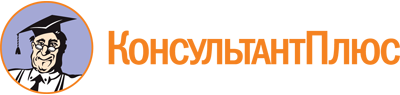 Указ Губернатора Красноярского края от 03.03.2020 N 47-уг
(ред. от 03.08.2023)
"О развитии добровольчества на территории Красноярского края"
(вместе с "Положением о работе Совета по развитию добровольчества (волонтерства) и социально ориентированных некоммерческих организаций на территории Красноярского края")Документ предоставлен КонсультантПлюс

www.consultant.ru

Дата сохранения: 30.11.2023
 3 марта 2020 годаN 47-угСписок изменяющих документов(в ред. Указов Губернатора Красноярского края от 15.02.2021 N 24-уг,от 03.08.2023 N 219-уг)Список изменяющих документов(в ред. Указов Губернатора Красноярского края от 15.02.2021 N 24-уг,от 03.08.2023 N 219-уг)ПономаренкоСергей Александрович-первый заместитель Губернатора Красноярского края - руководитель Администрации Губернатора Красноярского края, председатель СоветаКоломиецВиктор Александрович-руководитель агентства молодежной политики и реализации программ общественного развития Красноярского края, заместитель председателя СоветаКузнецоваАнна Сергеевна-исполнительный директор автономной некоммерческой организации "Краевой центр поддержки и развития общественных инициатив", секретарь Совета (по согласованию)члены Совета:члены Совета:члены Совета:АникинаНаталья Сергеевна-руководитель ресурсного центра по развитию добровольчества автономной некоммерческой организации "Краевой центр поддержки и развития общественных инициатив" (по согласованию)АнохинаНаталья Викторовна-первый заместитель министра образования Красноярского краяБариновРоман Геннадьевич-начальник управления общественных связей Губернатора Красноярского краяБогдановДенис Валерьевич-заместитель министра социальной политики Красноярского краяБолсуновскаяНадежда Александровна-председатель общественного движения "Право на счастье" Красноярской региональной общественной организации свободного творчества "АЭРОСТАТ" (по согласованию)Василишина-БыковаОксана Александровна-председатель Красноярской региональной общественной организации "Поиск пропавших детей - Красноярск" (по согласованию)ГальянскийИгорь Владимирович-заместитель начальника Главного управления МЧС России по Красноярскому краю (по согласованию)ГельрудНаталия Леонидовна-первый заместитель министра культуры Красноярского краяГерцикЮлия Витальевна-исполнительный директор Благотворительной организации фонд "Центр социальных программ" (по согласованию)ДындарьТатьяна Николаевна-методист районного муниципального бюджетного учреждения Молодежный центр "Юг" (по согласованию)ЖирноваИрина Ивановна-начальник отдела управления кадрами и профессиональной подготовки министерства здравоохранения Красноярского краяИванниковВладимир Викторович-директор Красноярской региональной молодежной общественной организации "Ассоциация волонтерских центров Красноярского края "Красволонтер" (по согласованию)КолбацкихВалерий Валерьевич-председатель Межрегиональной общественной организации "Федерация Здорового Образа Жизни" (по согласованию)КуприяноваАнна Борисовна-руководитель (командира) регионального штаба Красноярского регионального отделения молодежной общероссийской общественной организации "Российские Студенческие Отряды" (по согласованию)ЛихошерстоваНаталья Александровна-директор Детского благотворительного фонда "Счастливые дети" (по согласованию)МироноваАлена Андреевна-представитель Председателя Общероссийской общественной организации "Российский Красный Крест" в Красноярском крае (по согласованию)МироноваТатьяна Алексеевна-координатор регионального отделения Красноярского регионального отделения Всероссийского общественного движения добровольцев в сфере здравоохранении "Волонтеры-медики" (по согласованию)МодинаОльга Николаевна-советник исполнительного директора автономной некоммерческой организации "Краевой центр поддержки и развития общественных инициатив", заместитель председателя Общественной палаты Красноярского края (по согласованию)НовиковАлександр Вячеславович-председатель комитета по спорту, молодежной политике, туризму и развитию общественной среды Законодательного Собрания Красноярского края (по согласованию)НовиковаАнастасия Юрьевна-директор автономной некоммерческой организации по реализации социально-значимых проектов "Агентство социальных проектов Красноярского края" (по согласованию)ПискорскаяСветлана Юрьевна-директор института социального инжиниринга федерального государственного бюджетного образовательного учреждения высшего образования "Сибирский государственный университет науки и технологий имени академика М.Ф. Решетнева" (по согласованию)СелюнинСергей Александрович-заместитель руководителя агентства труда и занятости населения Красноярского краяСидоренкоЕкатерина Владимировна-проректор по молодежной политике федерального государственного автономного образовательного учреждения высшего образования "Сибирский федеральный университет" (по согласованию)СмирноваМарина Михайловна-заместитель генерального директора (по связям и коммуникациям) акционерного общества "СУЭК-Красноярск" (по согласованию)СоловьевИван Вячеславович-командир общественной организации "Добровольная народная дружина "Трезвые Дворы Красноярск" (по согласованию)СтанкевичТатьяна Львовна-председатель Благотворительного фонда социальной помощи, реабилитации граждан "Феникс" (по согласованию)ТимошковаЖанна Савельевна-директор автономной некоммерческой организации дополнительного профессионального образования "Институт образования взрослых" (по согласованию)ФедотовАндрей Александрович-руководитель Красноярского регионального отделения Молодежной общероссийской общественной организации "Российские Студенческие Отряды" (по согласованию)ХромыхНаталия Михайловна-директор муниципального молодежного автономного учреждения "Красноярский волонтерский центр "Доброе дело" (по согласованию)ЧудаевДмитрий Анатольевич-заместитель руководителя агентства по гражданской обороне, чрезвычайным ситуациям и пожарной безопасности Красноярского краяСписок изменяющих документов(в ред. Указа Губернатора Красноярского края от 03.08.2023 N 219-уг)